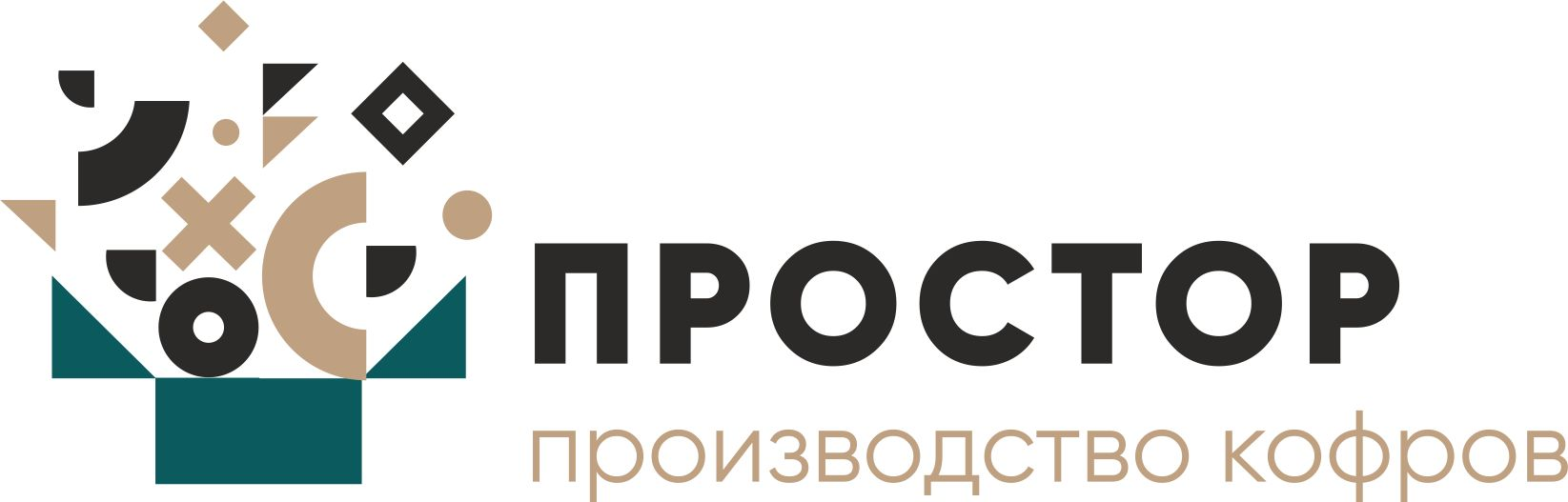 Техническое задание на изготовление и поставку транспортных кофров (кейсов) для нуждМатериал: корпус - ламинированная фанера 9 ммкорпус - ламинированная фанера 6 ммалюминиевый композит 4ммВнутренние размеры транспортных кофров (с учетом оклейки уплотнительным материалом):Длина:                     0 см.Ширина:                  0 см.Высота:     	 0 см.Высота крышки:     0 см. Внешние размеры вкладышей (ложементов):Длина:                     0 см.Ширина:   	 0 см.Высота:    	 0 см.Фурнитура:Ручки: не менее                                                                                      0 шт.Шарниры с держателями крышки накладные: не менее               0 шт.Замки стягивающие (бабочка):                                                           0 шт.Замки (чемоданные ) накладные :                                                     0 шт.Уголки - шаровые:                                                                                 8 шт.Уголки стыковочные:                                                                           8 шт.Колеса транспортировочные (диаметр не менее):                         0 шт. Колесные чашки для вертикальной состыковки кофров:            0 шт.Наличие ложемента:    с ложементом                                                 0 шт.Наличие перегородок:                                                                          0 шт.Уплотнитель: 8 мм 10 ммМасса содержимого:                                                                             0 кгКоличество транспортных кофров:                                                   0 шт.Условия поставки: доставка до заказчика самовывозВнешний вид  (пример готового изделия  –  фото/эскиз)